BAGAN KENDALI NONPARAMETRIK DENGAN ESTIMASI FUNGSI KEPEKATAN KERNEL ( Studi Kasus : Indeks Prestasi Mahasiswa Jurusan Matematika Angkatan 2011-2013 FMIPA UNAND pada Semester Ganjil 2015/2016 )SKRIPSI JURUSAN MATEMATIKAOLEH : EWI JUPITBP. 1210433013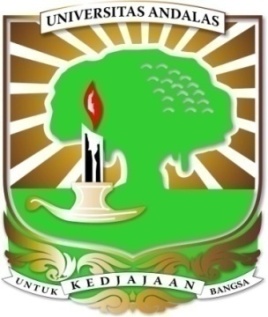 JURUSAN MATEMATIKAFAKULTAS MATEMATIKA DAN ILMU PENGETAHUAN ALAMUNIVERSITAS ANDALASPADANG 2016